Request access to caseThis User Guide outlines the process required to request access to a case, which your account does not have access to, in the CMS Portal. StepActionResultLog into the CMS PortalThe CMS Portal screen displays: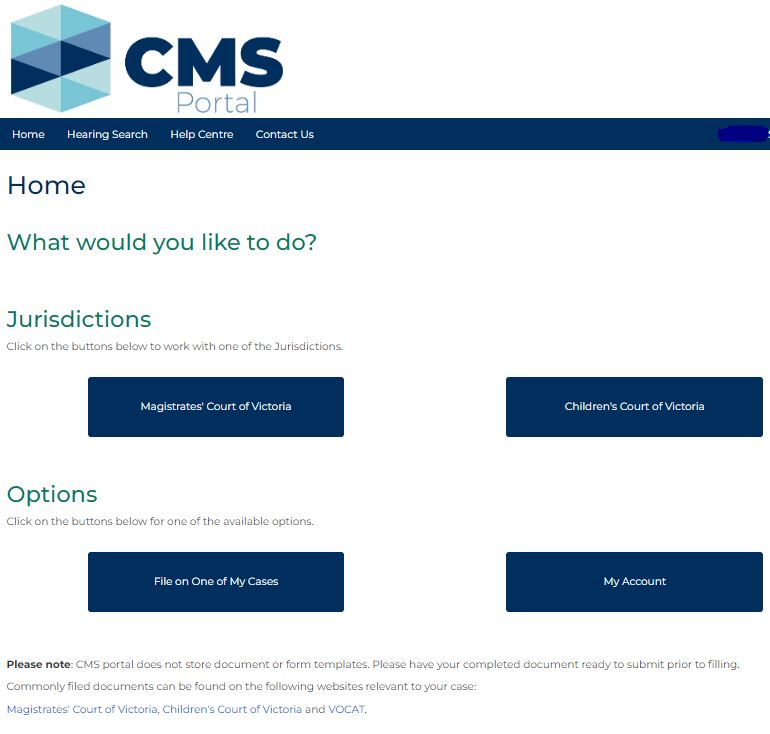 Select the relevant jurisdiction: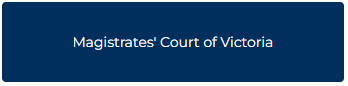 Select the relevant Case Type: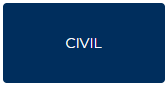 Click:  REQUEST CASE ACCESS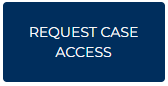 The Case Access Search screen displays: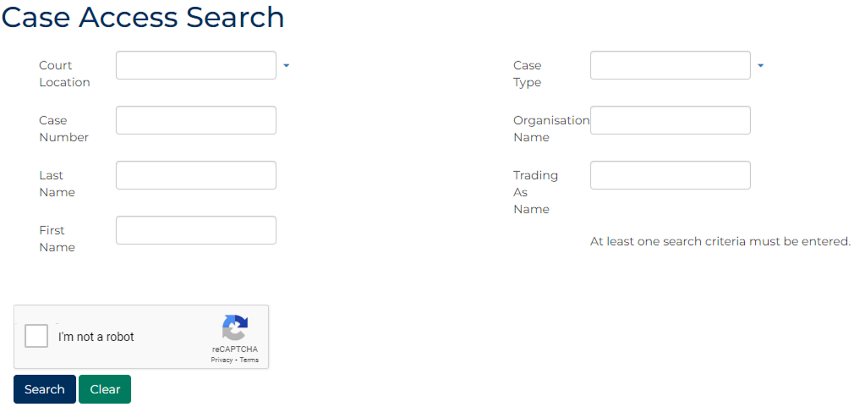 StepActionResultResultEnter at least one search criteria into the displayed fields:Enter at least one search criteria into the displayed fields:Enter at least one search criteria into the displayed fields:Select:  I’m not a robot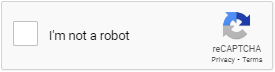 Select all images matching the request. Example: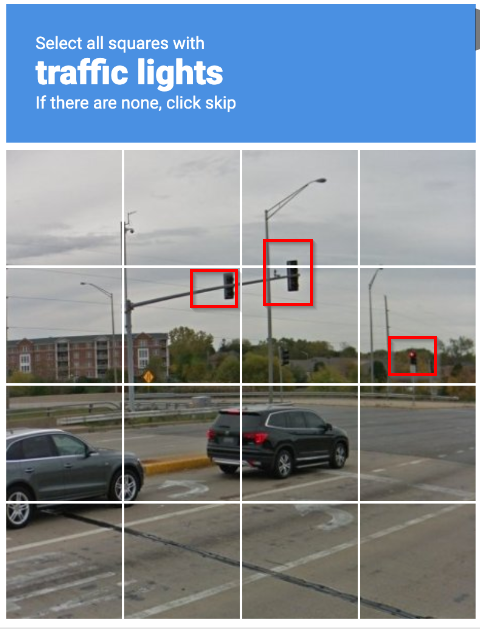 Click:  Search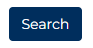 Results matching the search criteria display: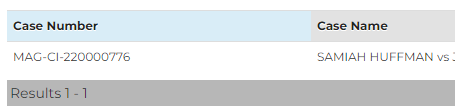 Results matching the search criteria display:Select:  I’m not a robotSelect all images matching the request. Example:Click:  Search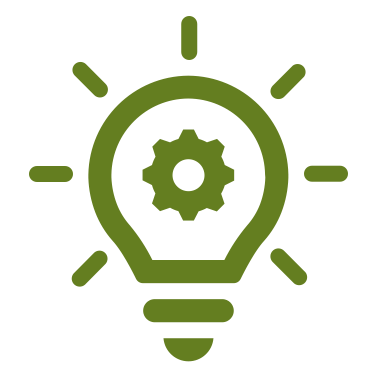 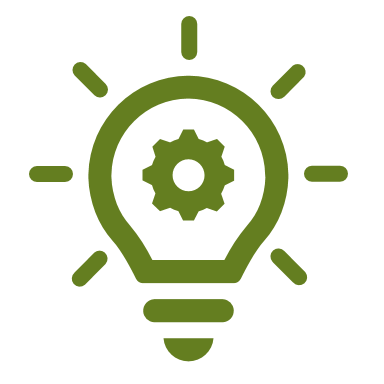 Hint: 
If the relevant case does not appear in the search results, return to step 4 and refine your search criteria.StepActionActionResultIn the Action column for the relevant case, select:  Request Access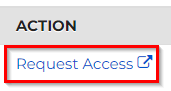 In the Action column for the relevant case, select:  Request AccessThe Request Case Access screen displays in a new tab: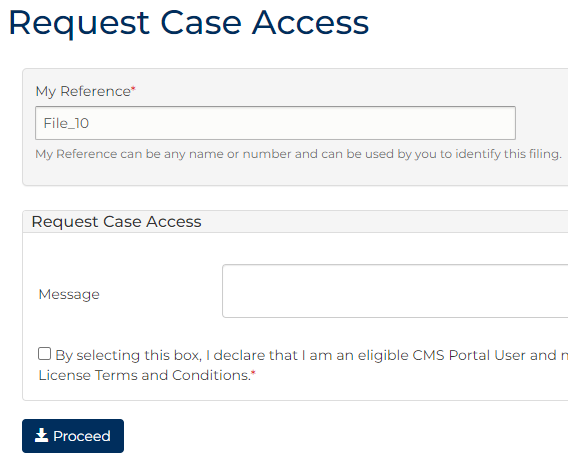 Complete the required panels and fields:Fields marked with a red asterisk * are mandatory.Complete the required panels and fields:Fields marked with a red asterisk * are mandatory.Complete the required panels and fields:Fields marked with a red asterisk * are mandatory.If appropriate, select        the box to acknowledge you are an eligible user who should be able to access the case.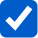 If appropriate, select        the box to acknowledge you are an eligible user who should be able to access the case.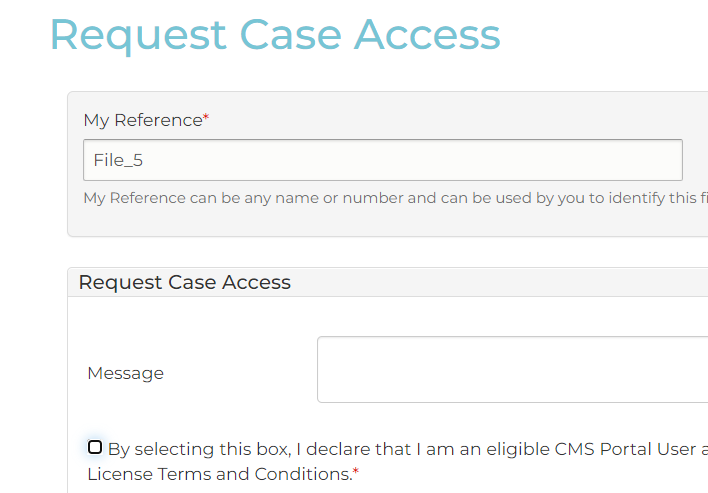 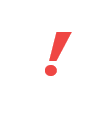 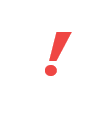 Important:
Only select this box if you should have access to this case, in accordance with the Case Management System End User License Terms and Conditions.View the terms of use in the Quick Links menu on the CMS Portal home page.Important:
Only select this box if you should have access to this case, in accordance with the Case Management System End User License Terms and Conditions.View the terms of use in the Quick Links menu on the CMS Portal home page.StepActionActionResultClick:  Proceed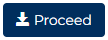 Click:  ProceedThe Confirmation of Filing screen displays a confirmation message: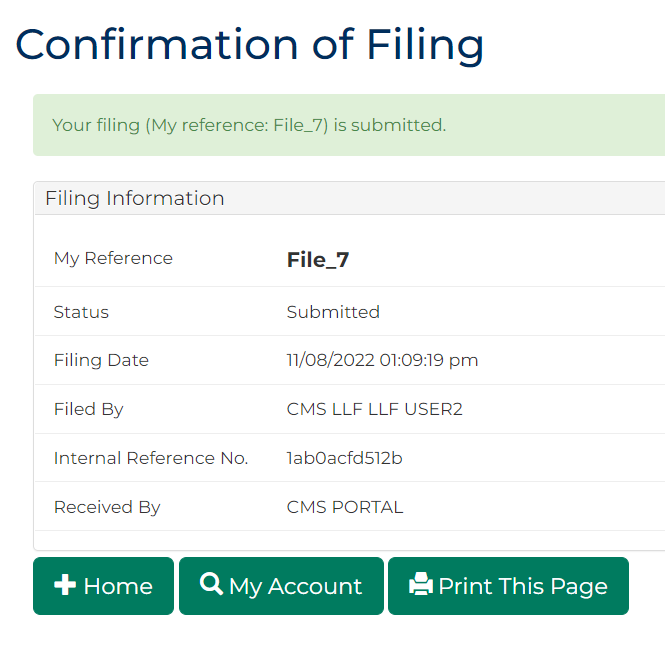 Select the relevant button to continue using the CMS Portal: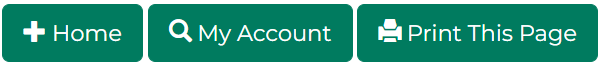 Select the relevant button to continue using the CMS Portal:Select the relevant button to continue using the CMS Portal:Important:
The email associated with your CMS Portal account is sent confirmation of case access: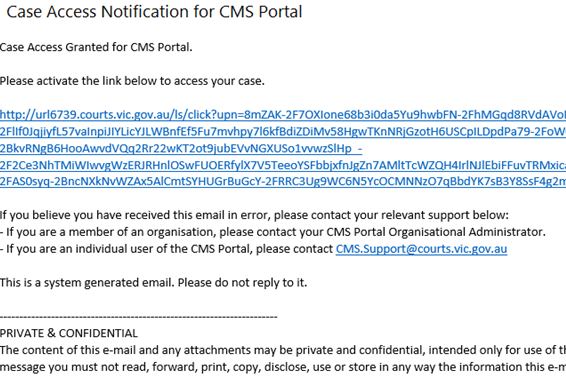 Important:
The email associated with your CMS Portal account is sent confirmation of case access:StepActionResultResultIn the Case Access Notification email, click the link to activate case access.A new tab displays a confirmation message in the CMS Portal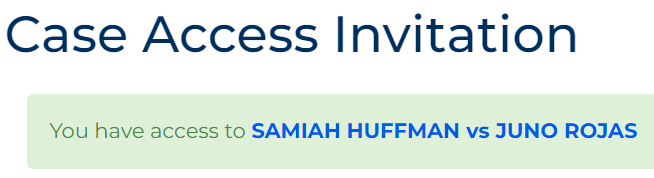 A new tab displays a confirmation message in the CMS PortalIn the Case Access Notification email, click the link to activate case access.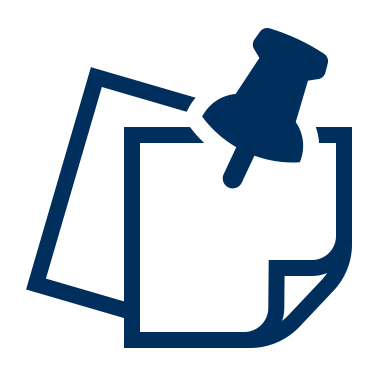 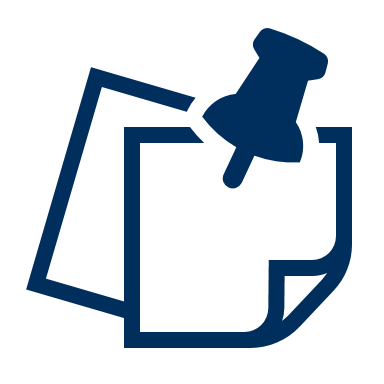 Note:
The case is now accessible in the Cases tab on the My Account screen.In the Case Access Notification email, click the link to activate case access.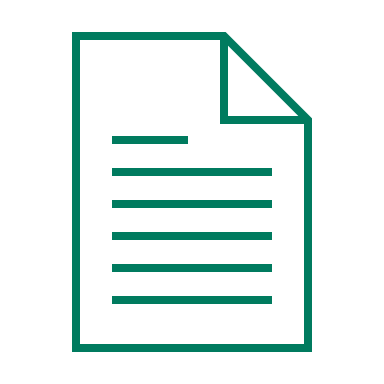 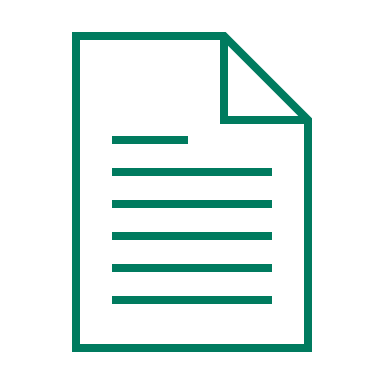 Please see:
For information regarding the process to access a case in your CMS Portal account, please see User Guide:  Cases 